Cartes ingrédients – FICHE N°6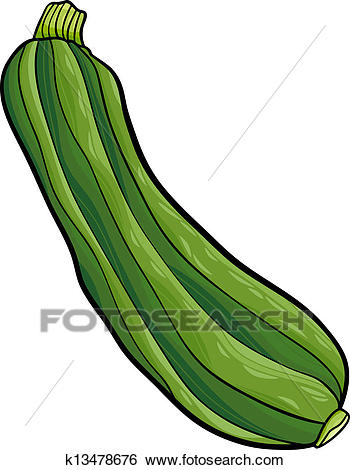 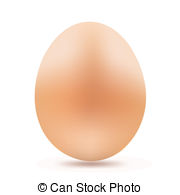 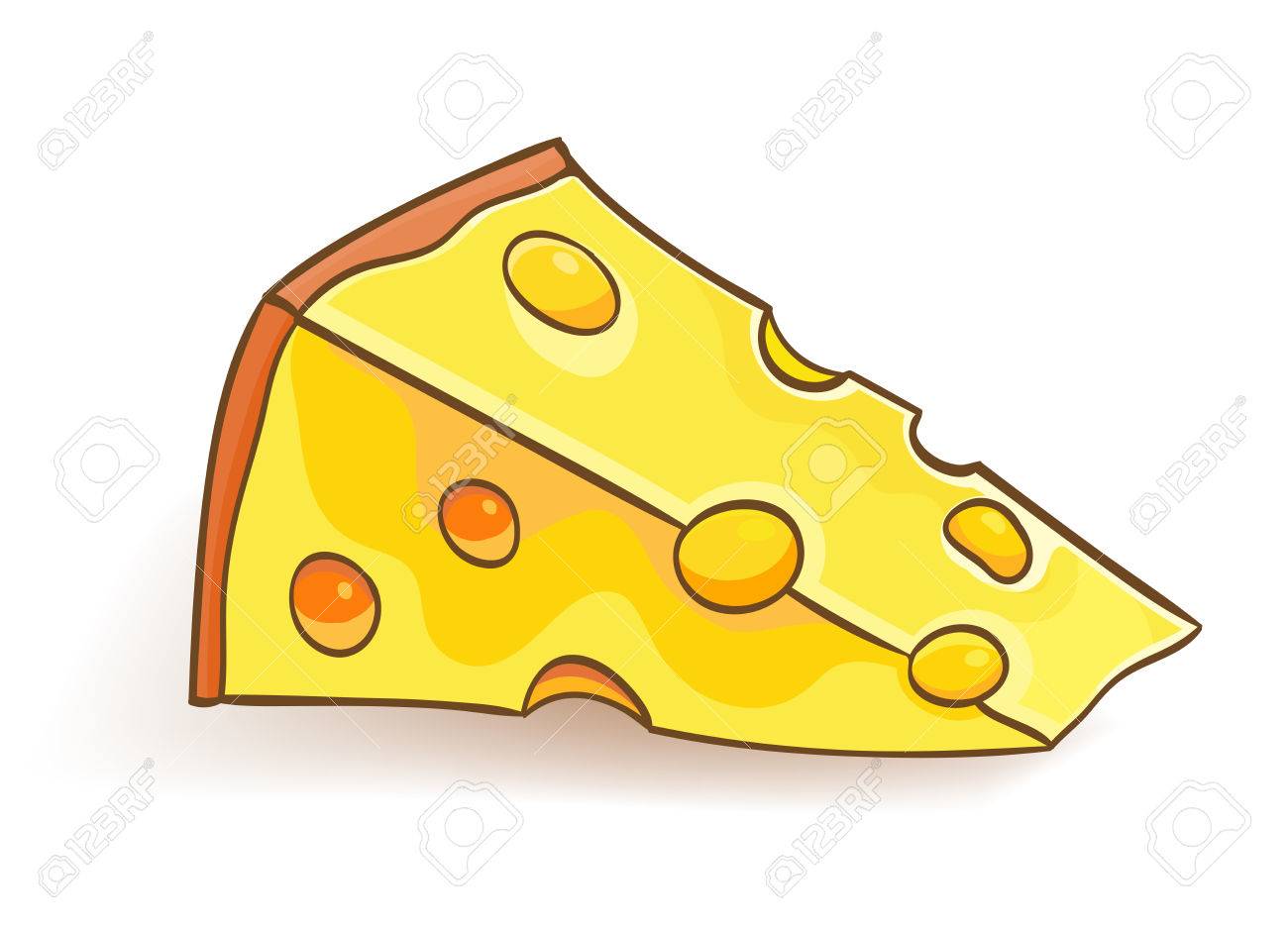 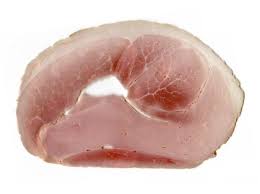 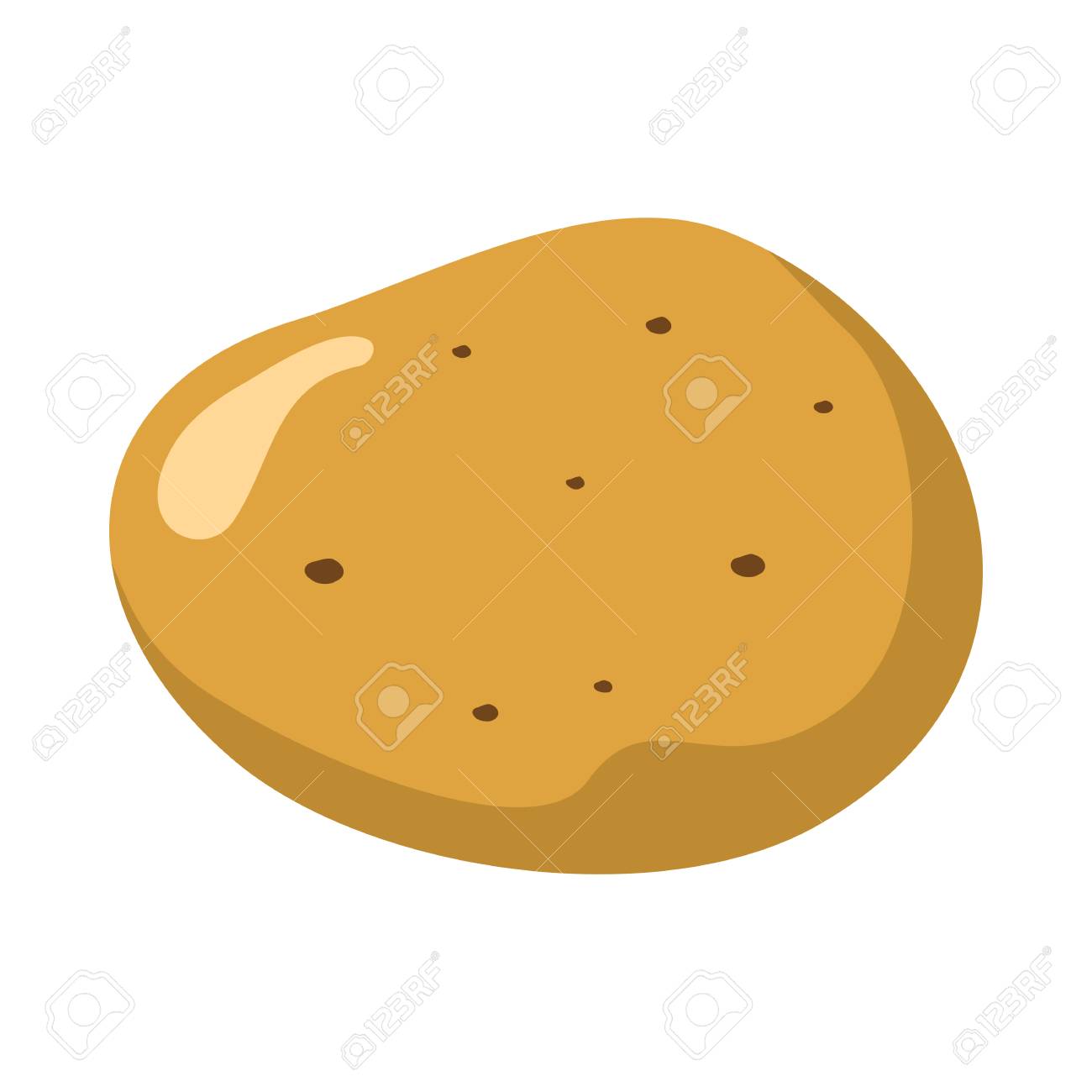 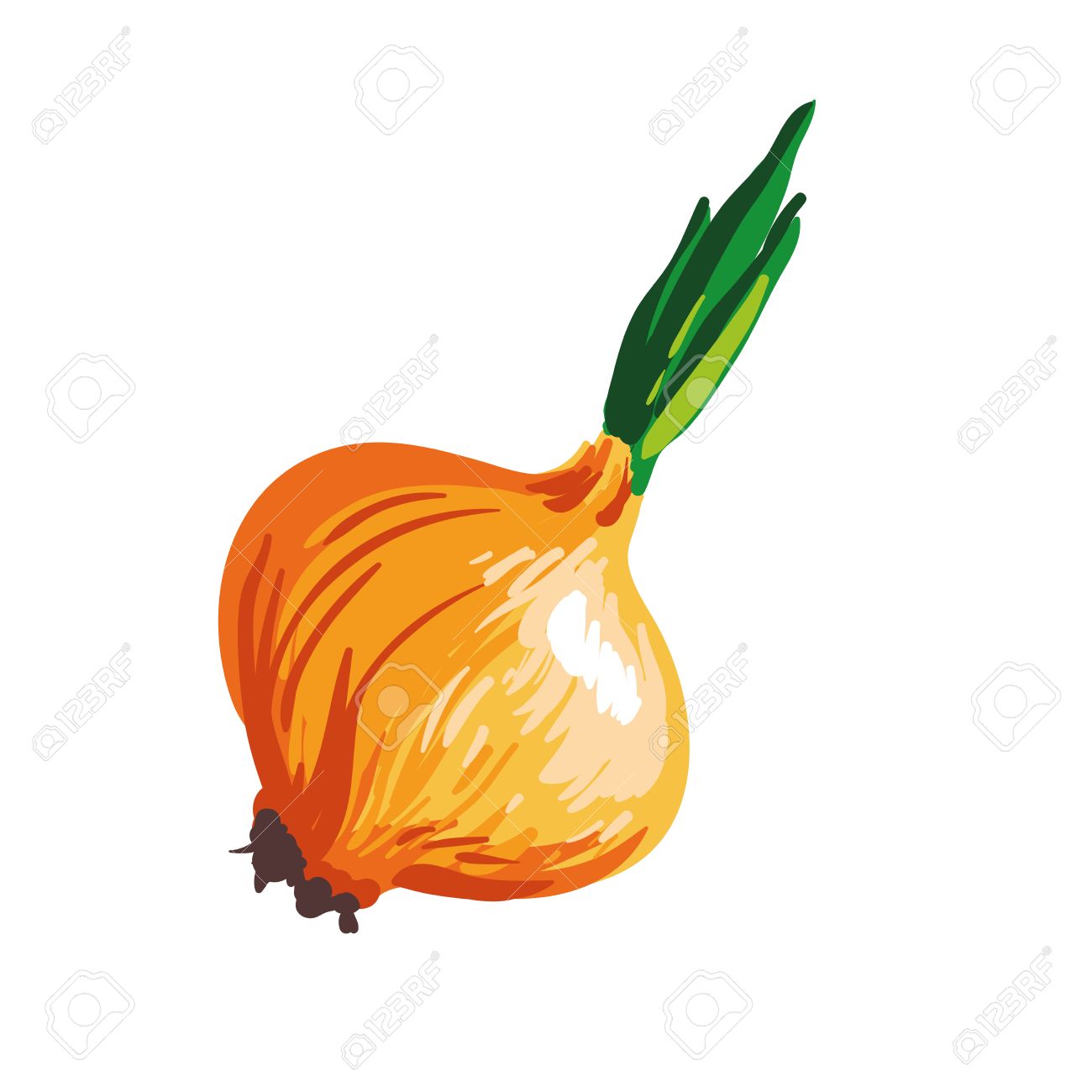 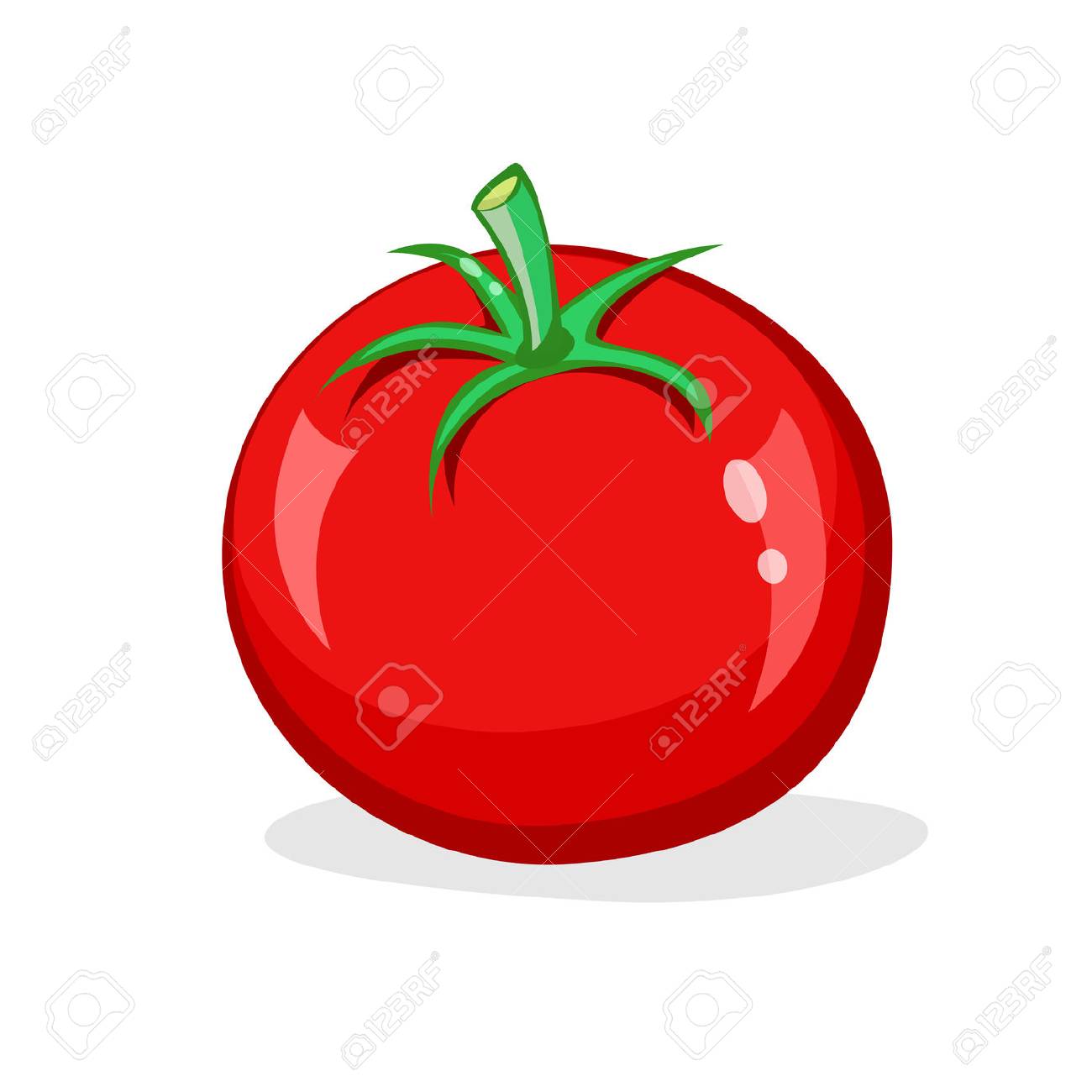 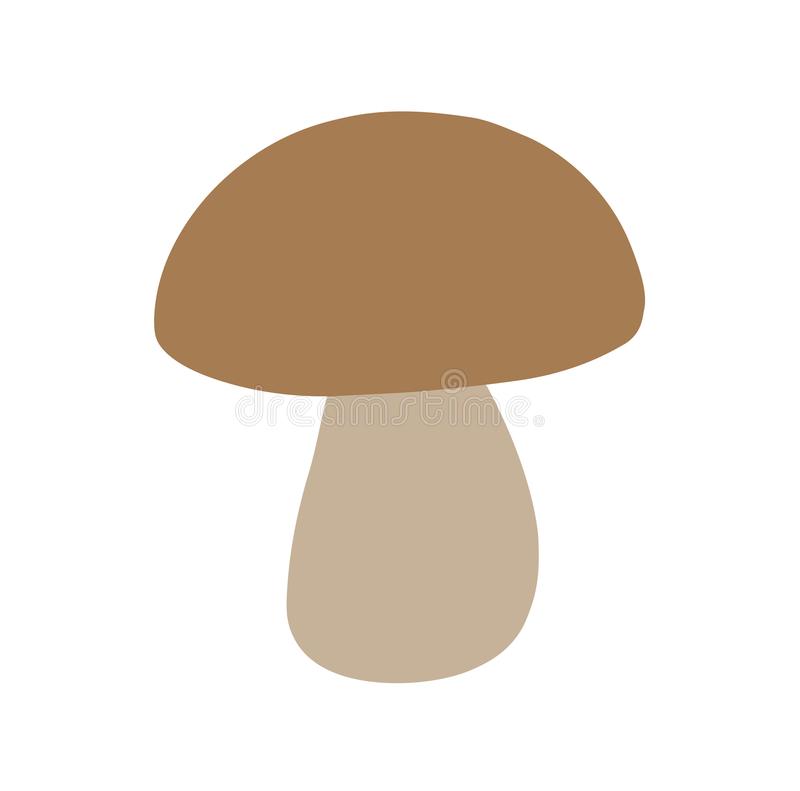 